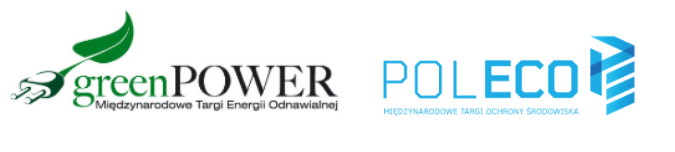 Informacja prasowaPoznań, 08.07.2020 r.Greenpower w wyjątkowym towarzystwie targów POLECOTargi Energii Odnawialnej Greenpower 2020, poza dużą reprezentacją firm zajmujących się fotowoltaiką, w swoich progach goszczą także specjalistów związanych z branżą biopaliw 
i energetyki wiatrowej. Na przestrzeni ekspozycyjnej targów GREENPOWER swoją przestrzeń znajdują również instytuty, instytucje badawcze oraz stowarzyszenia branżowe. W edycji 2020 to wyjątkowe wydarzenie, nierozerwalnie związane z ideą zrównoważonego rozwoju pod znakiem zielonej energii odbędzie się w wyjątkowym towarzystwie – targów Poleco. Międzynarodowe Targi Ochrony Środowiska POLECO przyciągają do Poznania tysiące osób zainteresowanych różnymi aspektami ochrony klimatu, zrównoważonego rozwoju i gospodarki komunalnej. Z kolei targi GREENPOWER gromadzą w jednym miejscu i czasie przedstawicieli wszystkich sektorów odnawialnych źródeł energii. W tym roku wydarzenia odbędą się równolegle.Ze zdwojoną siłąGREENPOWER to dobra okazja, by poznać rynkowe tendencje, wymienić praktyczne spostrzeżenia, dowiedzieć się przed jakimi wyzwaniami i możliwościami stoi branża OZE. Ekspozycja targów obejmuje: produkty, usługi i rozwiązania z zakresu energii słonecznej, wiatrowej, wodnej, biomasy, biopaliw, elektromobilności oraz technologii energooszczędnych. – GREENPOWER to platforma umożliwiająca zdobycie wiedzy na temat innowacyjnych rozwiązań technicznych i technologicznych związanych z OZE. To także miejsce spotkania ekspertów z praktykami – dodaje Marcin Gorynia, dyrektor targów GREENPOWER. POLECO to prezentacja rozwiązań dla przedsiębiorstw z różnych gałęzi przemysłu. Oprócz kompleksowej oferty z zakresu ochrony środowiska, zrównoważonego rozwoju, techniki komunalnej, gospodarki wodno-ściekowej prezentowane są najnowsze rozwiązania dla smart city. POLECO jest również miejscem dla osób szukających urządzeń i systemów służących zachowaniu czystości w przestrzeniach miejskich oraz  gminach.Dynamika spotkańNie ulega wątpliwości, że Targi GREENPOWER oraz POLECO są istotnym miejscem spotkań ekspertów. Towarzyszą im liczne konferencje, szkolenia i debaty. Również w tym roku nie zabraknie tematów najbardziej nurtujących branże. Oferta wystawiennicza zostanie wzbogacona przez specjalistyczne seminaria, spotkania branżowe czy też konsultacje i porady na stoiskach eksperckich.Profesjonalni zwiedzającyBiznesowa struktura uczestników wyraźnie przekłada się na nowe relacje inwestorskie. W targach GREENPOWER uczestniczą inwestorzy, deweloperzy, instalatorzy, a także projektanci instalacji. Wydarzenie na stałe wpisało się w kalendarz przedstawicieli władz samorządowych, właścicieli hoteli, ośrodków wypoczynkowych, szpitali, gospodarstw rolnych, a także zarządców budynków użyteczności publicznej. Targi POLECO są najważniejszym miejscem spotkań przedstawicieli instytucji legislacyjnych, samorządów, reprezentantów świata biznesu, nauki i edukacji bezpośrednio związanych z branżą ochrony środowiska, gospodarką komunalną i zrównoważonym rozwojem. Targi odwiedzają przedstawiciele przedsiębiorstw m. in.: gospodarki komunalnej, gospodarki odpadami, energetycznych, ciepłowniczych i wodociągowych, a także utrzymania zieleni miejskiej. W targach uczestniczą zainteresowani wprowadzeniem energooszczędnych i ekologicznych rozwiązań zarządcy: spółdzielni, wspólnot mieszkaniowych i budynków użyteczności publicznej.Eco-Trends powered by POLECORównocześnie z targami POLECO i GREENPOWER odbędzie się Eco-Trends – wydarzenie proekologiczne skupiające przedstawicieli rządu, samorządów, organizacji pozarządowych (NGO), start-upów, dużych społecznie odpowiedzialnych marek, pasjonatów idei zrównoważonego rozwoju oraz wszystkie grupy społeczne. Celem wydarzenia jest popularyzacja postaw proekologicznych w biznesie i życiu codziennym. Międzynarodowe Targi Energii Odnawialnej GREENPOWERMiędzynarodowe Targi Ochrony Środowiska POLECO21-23.10.2020, Międzynarodowe Targi Poznańskie www.poleco.plhttps://greenpower.mtp.pl/pl